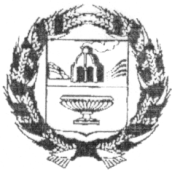 ЗАРИНСКИЙ РАЙОННЫЙ СОВЕТ НАРОДНЫХ ДЕПУТАТОВАЛТАЙСКОГО КРАЯ 20.10. 2020				     г. Заринск					№ 48                                                    В соответствии с Бюджетным кодексом Российской Федерации, постановлением Правительства Алтайского края от 31.07.2020 №331 «О повышении предельных размеров денежных вознаграждений депутатов, выборных должностных лиц местного самоуправления осуществляющих свои полномочия на постоянной основе и предельных размеров должностных окладов муниципальных служащих», ст.ст. 25, 52 Устава муниципального образования Заринский район Алтайского края, районный Совет народных депутатов		РЕШИЛ:1. Принять решение о внесении изменений в Положение об оплате труда главе Заринского района Алтайского края 25.10.2017 №5, принятого решением районного Совета народных депутатов от 25.10.2017 №29. 2. Направить данное решение главе района для подписания и обнародования в установленном порядке.Заместитель председателярайонного Совета народных депутатов	                                    Л.С.ТурубановаПриняторешением Заринского районного Совета   народных депутатов от 20.10.2020 №48Решение О внесении изменений в Положение об оплате труда главе Заринского района Алтайского края, принятого решением районного Совета народных депутатов от 25.10.2017 №5.	 1. Пункт 3 Положения об оплате труда главе Заринского района Алтайского края изложить в следующей редакции:         «3. Установить с 01.10.2020 ежемесячное денежное содержание главе района в размере 42385 рублей».         2. Абзац 1 пункта 7 Положения об оплате труда главе Заринского района Алтайского края изложить в следующей редакции:«7. Главе района с 01.10.2020 района ежегодно производится выплата материальной помощи в размере 42385 рублей.»          3. Обнародовать настоящее решение на сайте Администрации района.         4. Настоящее решение вступает в силу со дня его обнародования.Исполняющий полномочия главы района				А.И. Светлаков«21» октября 2020 года№ 18		 Р Е Ш Е Н И Е                                О решении «О внесении изменений в Положение об оплате труда главе Заринского района Алтайского края, принятого решением районного Совета народных депутатов от 25.10.2017 №29.